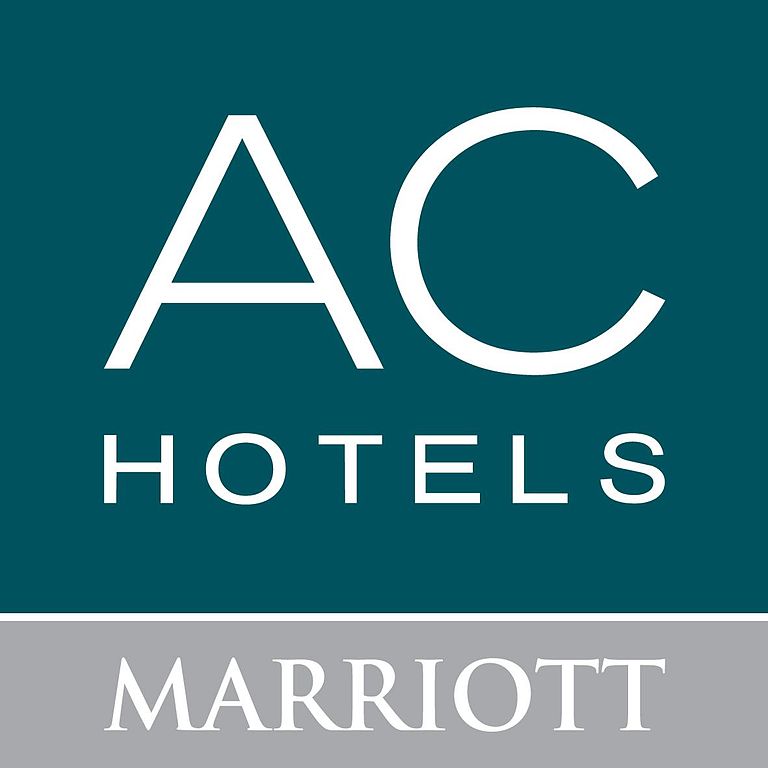 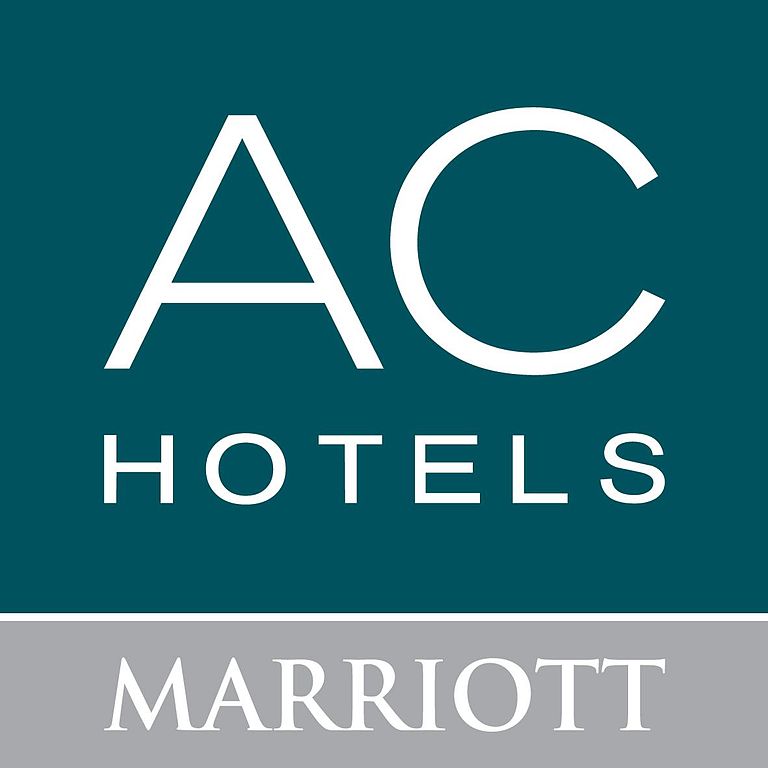 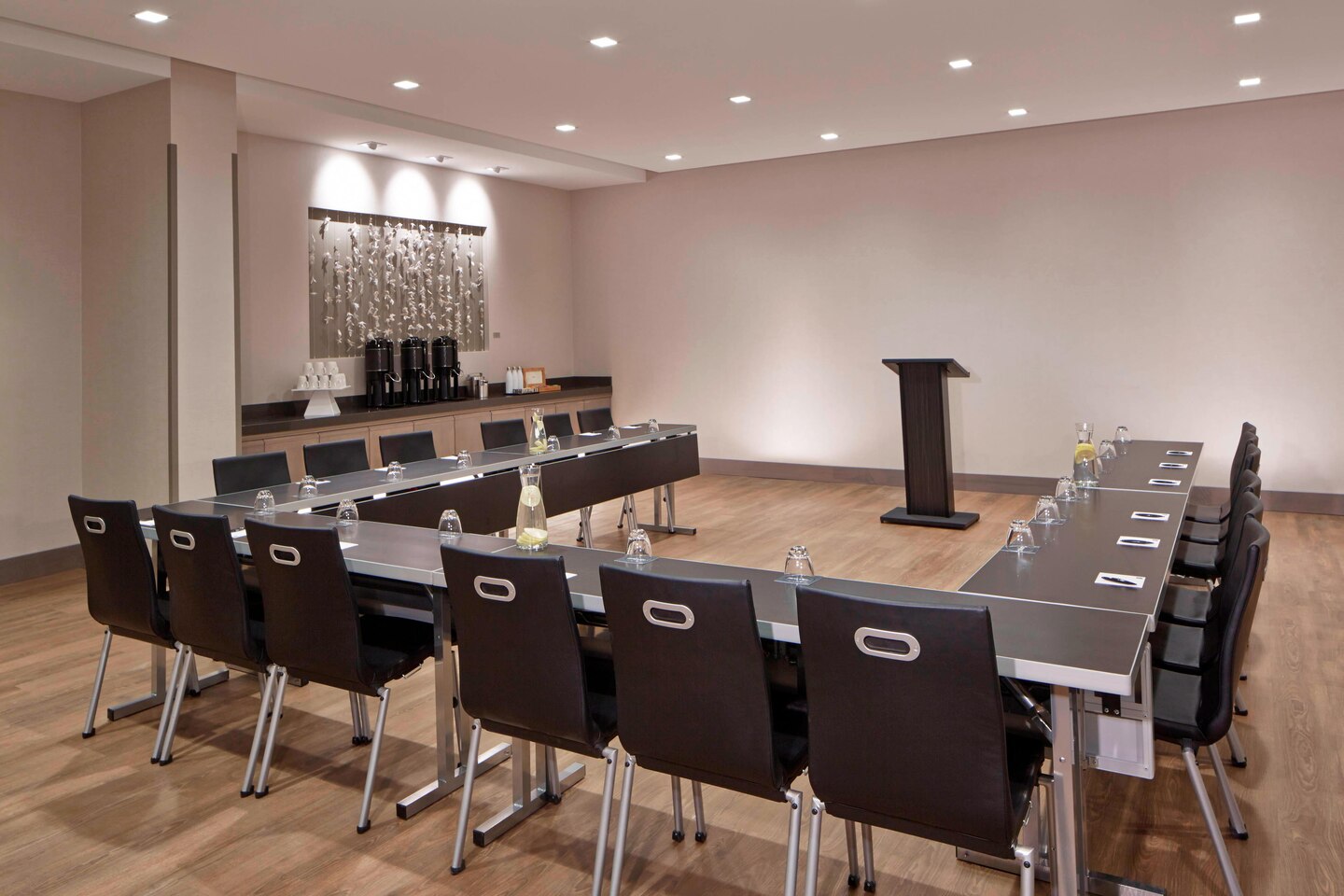 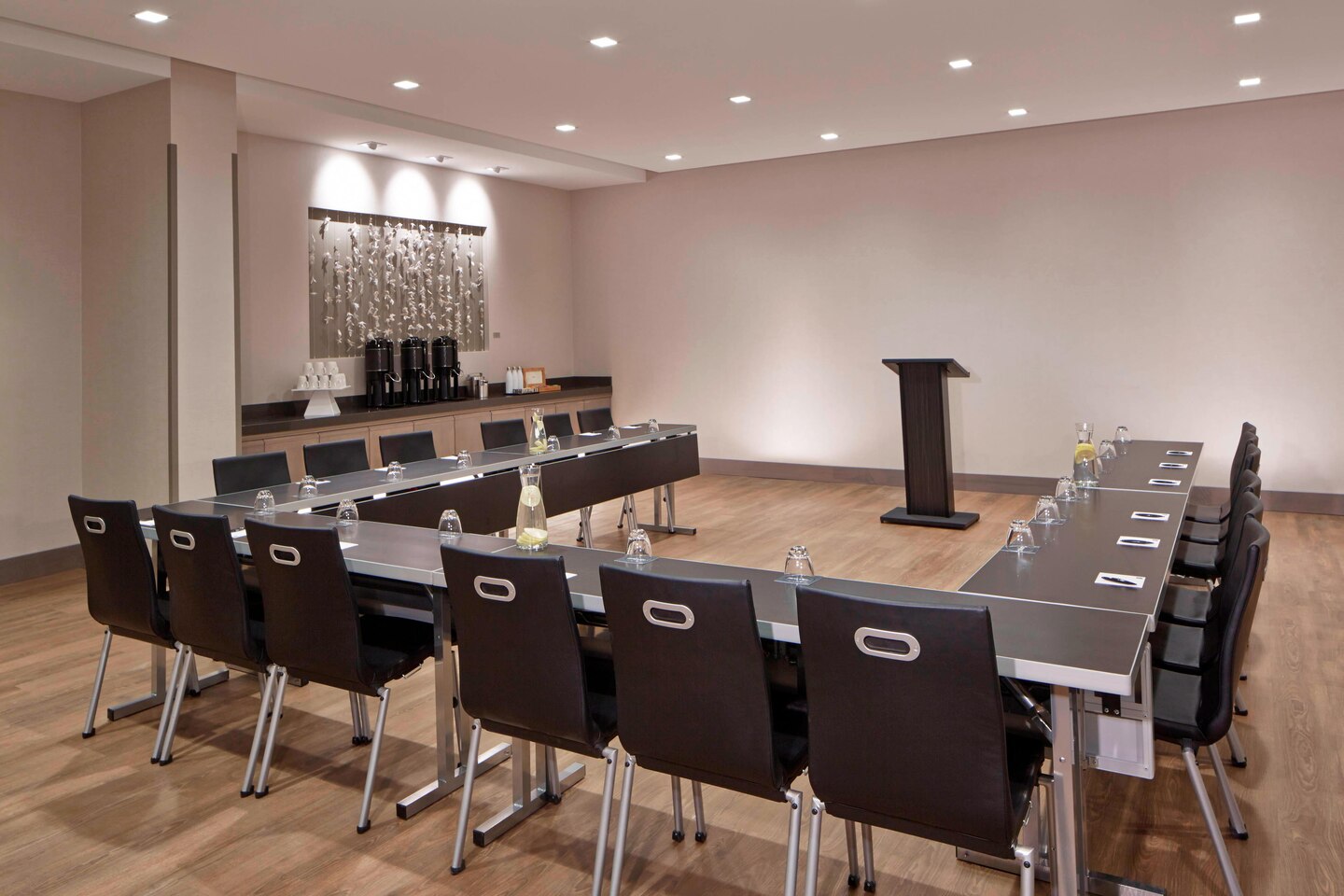 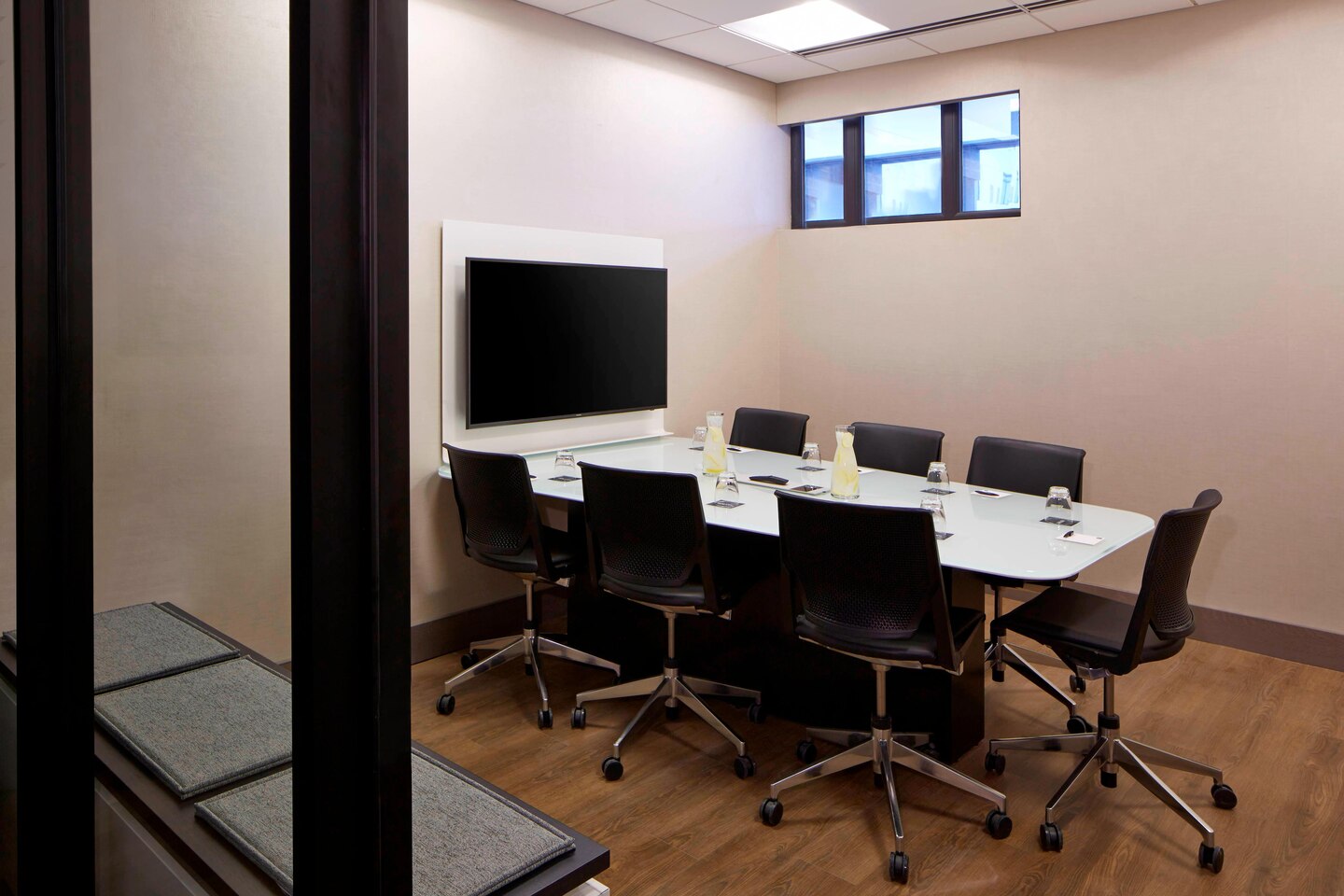 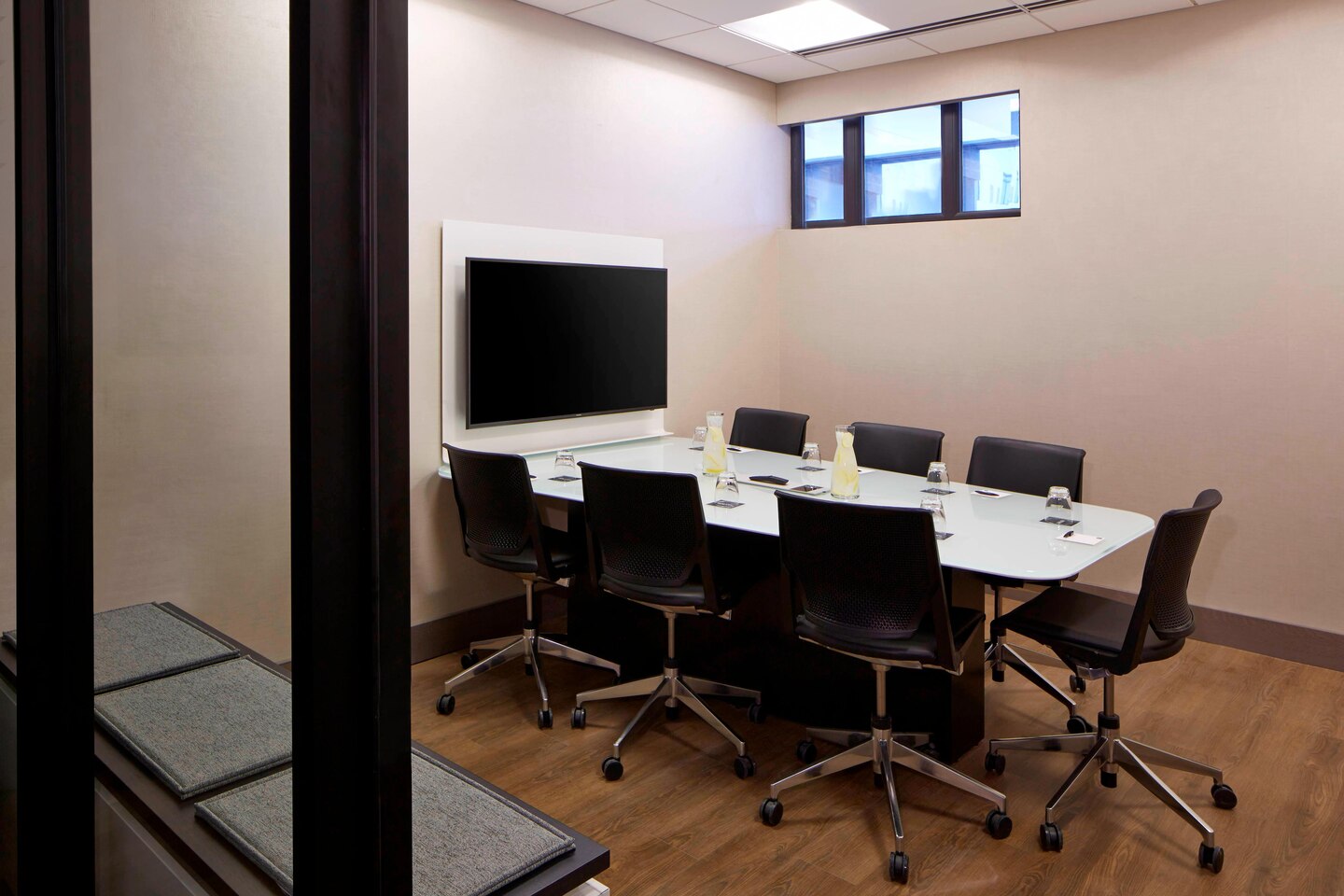 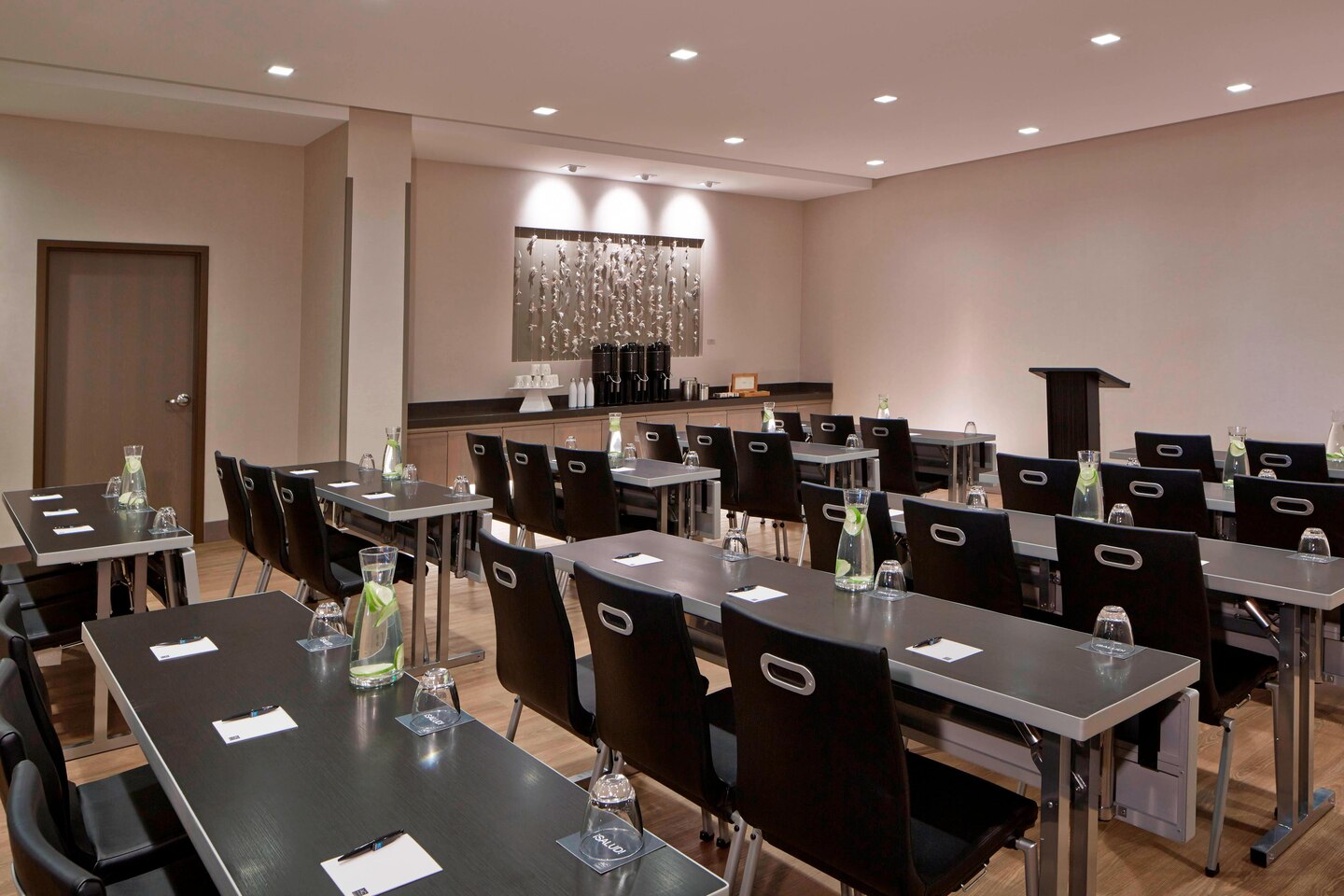 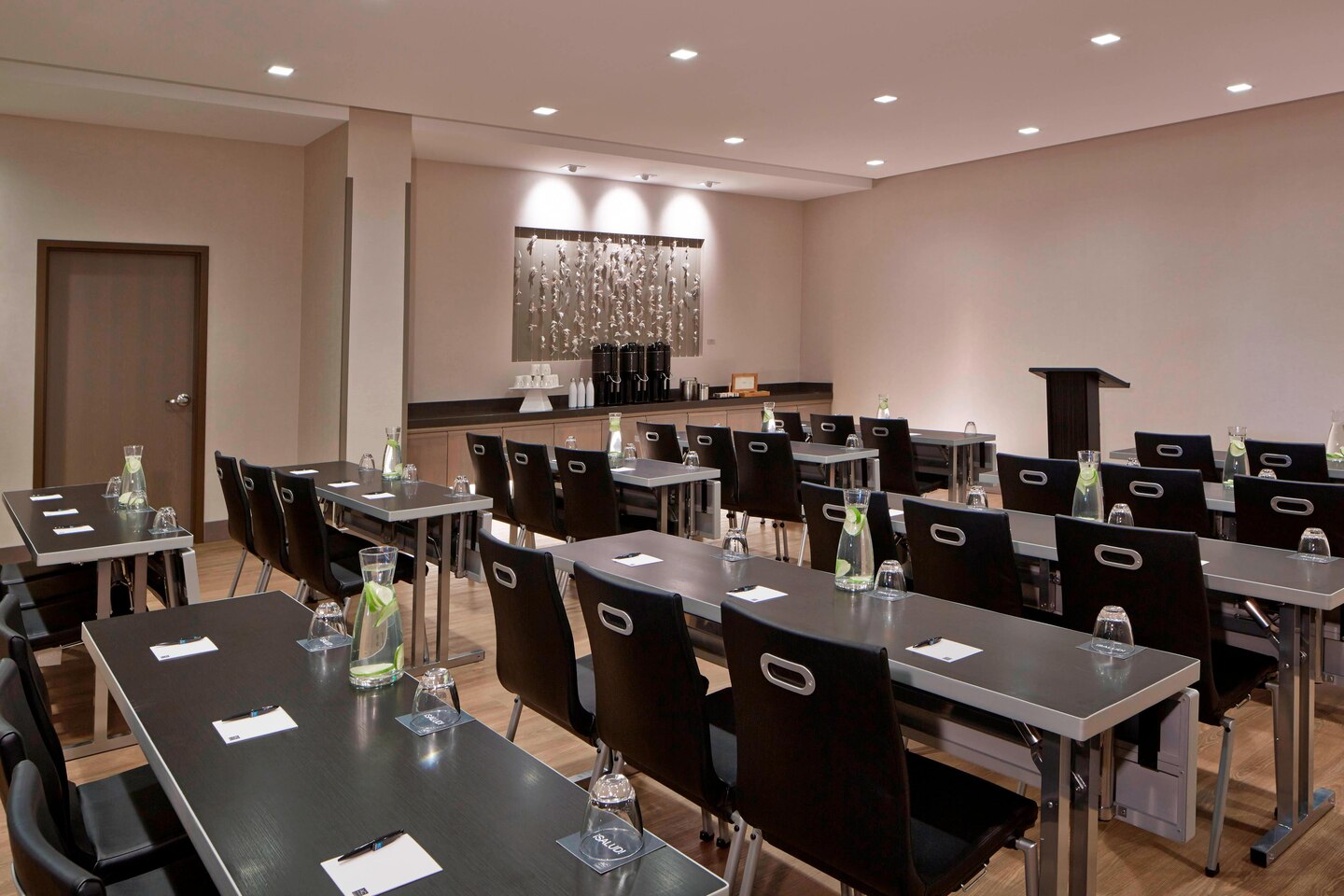 Meeting RoomSeating Capacity Square Footage707 sq. ft. Theatre50 peopleU-Shape20 peopleClassroom Style, 2 per table40 peopleRounds of 640 peopleConference Style20 peopleHollow Square24 people